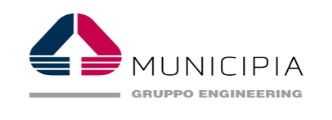 Municipia S.p.A.CONCESSIONARIO PER LA RISCOSSIONE DELLE ENTRATE LOCALIPER IL COMUNE DI ARDEASpett.le COMUNE DI          _		_Via	CAP			 Città 				P.C. Comune di Ardeavia Salvo D'Acquisto s.n.c.00040 Ardea RMMunicipia S.p.A.Via Ticino 4100040 Ardea RMOGGETTO: ISTANZA DI RIVERSAMENTO TRIBUTI LOCALI A FAVORE DEL COMUNE DI ARDEA Il/La sottoscritt ____                                                                      nato/a  a__                             ___ il________   _________CF______                                      ___ Residente a_______  ___   __in via                                                           __Prov        _	Premesso:Che negli anni                          /                         /                           /                     ha erroneamente versatol’Imposta	a codesto Comune piuttosto che al Comune di Ardea;Che non possiede immobili nel Comune di 	            , ovvero che possiede i seguentiimmobili per i quali ha regolarmente versato l’imposta                                	   :via	                                                 cat.                Foglio                  p.lla                   sub           CHIEDEChe le somme indebitamente versate a Codesto Comune a titolo di            , per un importo complessivo di €                           , siano riversate a favore del Comune di Ardea, con riversamento sul Conto di Tesoreria unica del Comune di Ardea istituito presso la Banca d'Italia IT68Z0100003245348300073179.A tal fine allega:- copia ricevute di versamento	                 relative all’anno/i oggetto dell’istanza di riversamentocopia documento di identità in corso di validitàaltro              	                                                                                                           Data	  	  Firma  	    